Suvestinė redakcija nuo 2020-11-24Įsakymas paskelbtas: TAR 2020-03-12, i. k. 2020-05363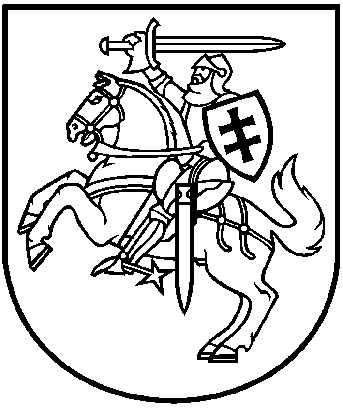 LIETUVOS RESPUBLIKOS APLINKOS MINISTRASĮSAKYMASDĖL KLIMATO KAITOS PROGRAMOS LĖŠŲ NAUDOJIMO 2020 M. SĄMATOS PATVIRTINIMO2020 m. kovo 12 d. Nr. D1-143VilniusVadovaudamasis Lietuvos Respublikos klimato kaitos valdymo finansinių instrumentų įstatymo 10 straipsnio 4 dalies 2 punktu, Lietuvos Respublikos Vyriausybės 2009 m. lapkričio 4 d. nutarimo Nr. 1443 „Dėl įgaliojimų suteikimo įgyvendinant Lietuvos Respublikos klimato kaitos valdymo finansinių instrumentų įstatymą“ 1.3 papunkčiu ir atsižvelgdamas į Nacionalinio klimato kaitos komiteto 2020 m. vasario 6 d. posėdžio (2020 m. vasario 19 d. patvirtintą) protokolą Nr. D4-29, 2020 m. vasario 19 d. Lietuvos Respublikos Vyriausybės pasitarimo protokolą Nr. 8 ir Lietuvos Respublikos Seimo Aplinkos apsaugos komiteto 2020 m. kovo 3 d. posėdžio protokolą Nr. 107-P-12,t v i r t i n u Klimato kaitos programos lėšų naudojimo 2020 m. sąmatą (pridedama).Aplinkos ministras				                                                          Kęstutis MažeikaPATVIRTINTALietuvos Respublikos aplinkos ministro2020 m. kovo 12 d. įsakymu Nr. D1-143KLIMATO KAITOS PROGRAMOS LĖŠŲ NAUDOJIMO 2020 M. SĄMATA* Kompensacinės išmokos dydis (proc.) bus nustatytas Lietuvos Respublikos aplinkos ministro įsakymu patvirtintame Klimato kaitos programos lėšų naudojimo 2020 m. sąmatą detalizuojančiame plane.______________________________Priedo pakeitimai:Nr. ,
2020-07-02,
paskelbta TAR 2020-07-02, i. k. 2020-14866            Nr. ,
2020-09-24,
paskelbta TAR 2020-09-25, i. k. 2020-19994            Nr. ,
2020-11-23,
paskelbta TAR 2020-11-23, i. k. 2020-24724            Pakeitimai:1.
                    Lietuvos Respublikos aplinkos ministerija, Įsakymas
                Nr. ,
2020-07-02,
paskelbta TAR 2020-07-02, i. k. 2020-14866                Dėl Lietuvos Respublikos aplinkos ministro 2020 m. kovo 12 d. įsakymo Nr. D1-143 „Dėl Klimato kaitos programos lėšų naudojimo 2020 m. sąmatos patvirtinimo“ pakeitimo2.
                    Lietuvos Respublikos aplinkos ministerija, Įsakymas
                Nr. ,
2020-09-24,
paskelbta TAR 2020-09-25, i. k. 2020-19994                Dėl Lietuvos Respublikos aplinkos ministro 2020 m. kovo 12 d. įsakymo Nr. D1-143 „Dėl Klimato kaitos programos lėšų naudojimo 2020 m. sąmatos patvirtinimo“ pakeitimo3.
                    Lietuvos Respublikos aplinkos ministerija, Įsakymas
                Nr. ,
2020-11-23,
paskelbta TAR 2020-11-23, i. k. 2020-24724                Dėl Lietuvos Respublikos aplinkos ministro 2020 m. kovo 12 d. įsakymo Nr. D1-143 „Dėl Klimato kaitos programos lėšų naudojimo 2020 m. sąmatos patvirtinimo“ pakeitimoLėšų paskirtisSuma, mln. EurFinansavimo būdas ir maksimalus paramos dydisI.PROGRAMOS PRAĖJUSIO LAIKOTARPIO LĖŠŲ LIKUTIS PROGRAMOS PRAĖJUSIO LAIKOTARPIO LĖŠŲ LIKUTIS PROGRAMOS PRAĖJUSIO LAIKOTARPIO LĖŠŲ LIKUTIS 1.Praėjusio laikotarpio nerezervuotų lėšų likutis	113,052.Rezervuotų pagal 2012 – 2019 m. gautas paraiškas ir (ar) skirtą finansavimą lėšų likutis23,45-IŠ VISO:136,5-II.2020 M. PROGRAMOS PAJAMOS2020 M. PROGRAMOS PAJAMOS2020 M. PROGRAMOS PAJAMOS1.2020 m. planuojamos gauti pajamos už aukciono būdu parduotus apyvartinius taršos leidimus80-IŠ VISO:80-III.2020 M. PROGRAMOS LĖŠŲ PANAUDOJIMO SRITYS2020 M. PROGRAMOS LĖŠŲ PANAUDOJIMO SRITYS2020 M. PROGRAMOS LĖŠŲ PANAUDOJIMO SRITYSPastaba: Vadovaujantis 2020 m. valstybės biudžeto ir savivaldybių biudžetų finansinių rodiklių patvirtinimo įstatymo 14 str. 2 d. nurodytu apribojimu, Aplinkos ministerija 2020 metų mokėjimams iš Klimato kaitos programos gali naudoti 18 000 tūkst. eurų mažesnę sumą, negu 2020 metais ir (arba) ankstesniais metais į valstybės biudžetą įmokėtų lėšų bendra suma, kuri negali viršyti 2020 metais į valstybės biudžetą įmokėtų šios programos pajamų sumos. Lėšas, viršijančias nurodytą leistiną mokėjimams sumą, Aplinkos ministerija gali naudoti papildomai suderinusi su Finansų ministerija, kai dėl to nėra pažeidžiamos šio įstatymo 10 ir 19 straipsnių nuostatos.Pastaba: Vadovaujantis 2020 m. valstybės biudžeto ir savivaldybių biudžetų finansinių rodiklių patvirtinimo įstatymo 14 str. 2 d. nurodytu apribojimu, Aplinkos ministerija 2020 metų mokėjimams iš Klimato kaitos programos gali naudoti 18 000 tūkst. eurų mažesnę sumą, negu 2020 metais ir (arba) ankstesniais metais į valstybės biudžetą įmokėtų lėšų bendra suma, kuri negali viršyti 2020 metais į valstybės biudžetą įmokėtų šios programos pajamų sumos. Lėšas, viršijančias nurodytą leistiną mokėjimams sumą, Aplinkos ministerija gali naudoti papildomai suderinusi su Finansų ministerija, kai dėl to nėra pažeidžiamos šio įstatymo 10 ir 19 straipsnių nuostatos.Pastaba: Vadovaujantis 2020 m. valstybės biudžeto ir savivaldybių biudžetų finansinių rodiklių patvirtinimo įstatymo 14 str. 2 d. nurodytu apribojimu, Aplinkos ministerija 2020 metų mokėjimams iš Klimato kaitos programos gali naudoti 18 000 tūkst. eurų mažesnę sumą, negu 2020 metais ir (arba) ankstesniais metais į valstybės biudžetą įmokėtų lėšų bendra suma, kuri negali viršyti 2020 metais į valstybės biudžetą įmokėtų šios programos pajamų sumos. Lėšas, viršijančias nurodytą leistiną mokėjimams sumą, Aplinkos ministerija gali naudoti papildomai suderinusi su Finansų ministerija, kai dėl to nėra pažeidžiamos šio įstatymo 10 ir 19 straipsnių nuostatos.1.Priemonės, kurias įgyvendinus pasiekiamas kiekybiškai apskaičiuojamas išmetamų šiltnamio efektą sukeliančių dujų kiekio sumažinimasPriemonės, kurias įgyvendinus pasiekiamas kiekybiškai apskaičiuojamas išmetamų šiltnamio efektą sukeliančių dujų kiekio sumažinimasPriemonės, kurias įgyvendinus pasiekiamas kiekybiškai apskaičiuojamas išmetamų šiltnamio efektą sukeliančių dujų kiekio sumažinimas1.1.energijos vartojimo ir gamybos efektyvumo didinimas: gyvenamųjų namų ir visuomeninės paskirties pastatų modernizavimas, kitos priemonės, kurios leidžia efektyviausiai sumažinti išmetamų šiltnamio efektą sukeliančių dujų kiekį energetikos, pramonės, statybos, transporto, žemės ūkio, atliekų tvarkymo ir kitose srityse55,51.1.1.daugiabučių namų atnaujinimas (modernizavimas), sumažinant skaičiuojamosios šiluminės energijos suvartojimo sąnaudas ne mažiau kaip 40 %, lyginant su skaičiuojamosios šiluminės energijos sąnaudomis iki atnaujinimo (modernizavimo) projekto įgyvendinimo1015-30 % subsidija1.1.2.daugiabučių namų vidaus šildymo ir karšto vandens sistemų modernizavimas5,31.1.3.fizinių asmenų vieno ar dviejų butų gyvenamųjų namų atnaujinimas (modernizavimas), pasiekiant ne mažesnę nei B namo energinio naudingumo klasę ir sumažinant skaičiuojamosios šiluminės energijos suvartojimo sąnaudas ne mažiau kaip 40 % lyginant su skaičiuojamosios šiluminės energijos sąnaudomis iki atnaujinimo (modernizavimo) projekto įgyvendinimo6,3kompensacinė išmoka*1.1.4.privačių juridinių asmenų visuomeninės ir gamybinės paskirties pastatų atnaujinimas (modernizavimas), pasiekiant ne mažesnę nei B pastato energinio naudingumo klasę ir sumažinant skaičiuojamosios šiluminės energijos suvartojimo sąnaudas ne mažiau kaip 40 % lyginant su skaičiuojamosios šiluminės energijos sąnaudomis iki atnaujinimo (modernizavimo) projekto įgyvendinimo12iki 30 % subsidija arba kompensacinė išmoka*1.1.5.savivaldybėms priklausančių viešųjų pastatų atnaujinimas (modernizavimas), įgyvendinant Viešųjų pastatų energinio efektyvumo didinimo programą5iki 30 % subsidija arba kompensacinė išmoka*1.1.6.privačių juridinių asmenų energijos vartojimo efektyvumo priemonių įgyvendinimas pagal energijos audito ataskaitas13kompensacinė išmoka*1.1.7.fizinių asmenų vieno ar dviejų butų gyvenamųjų namų atnaujinimas (modernizavimas), pasiekiant ne mažesnę nei B namo energinio naudingumo klasę ir sumažinant skaičiuojamosios šiluminės energijos suvartojimo sąnaudas ne mažiau kaip 40 % lyginant su skaičiuojamosios šiluminės energijos sąnaudomis iki atnaujinimo (modernizavimo) projekto įgyvendinimo (papildomas kvietimas)3,9kompensacinė išmoka*1.2.atsinaujinančių energijos išteklių panaudojimo skatinimas, aplinkai palankių technologijų, tarp jų efektyvios energijos gamybos kogeneracijos būdu, diegimas1251.2.1.atsinaujinančių energijos išteklių (saulės, vėjo, geoterminės energijos, biokuro ar kitų) panaudojimas visuomeninės ir gyvenamosios (įvairių socialinių grupių asmenims) paskirties pastatuose, kurie nuosavybės teise priklauso valstybei, savivaldybėms, tradicinėms religinėms bendruomenėms, religinėms bendrijoms ar centrams18iki 80 % subsidija1.2.2.atsinaujinančių energijos išteklių (saulės, vėjo, geoterminės energijos, biokuro ar kitų) panaudojimas privačių juridinių asmenų visuomeninės, gamybinės paskirties pastatuose, kitos paskirties inžineriniuose statiniuose (sąvartynuose, nuotekų valyklų statiniuose), pakeičiant iškastinio kuro naudojimą14 iki 30 % subsidija1.2.3.saulės energijos technologijų, šilumos siurblių ir šilumos saugyklų panaudojimas šilumos energijai gaminti, karštam vandeniui ruošti, ir (ar) elektros energijai gaminti atnaujintuose (modernizuotuose) daugiabučiuose namuose, neprijungtuose prie centralizuotos šildymo sistemos, siekiant nulinio šiltnamio efektą sukeliančių dujų išmetimo lygio2papildoma subsidija iki 30%, įgyvendinus daugiabučio namo atnaujinimo (modernizavimo) projektą, pagal kurį pasiekiama ne žemesnė kaip C pastato energinio naudingumo klasė ir skaičiuojamosios šilumos energijos sąnaudos sumažinamos ne mažiau kaip 40%. Energinio efektyvumo reikalavimai netaikomi, jeigu daugiabutis namas jau įgyvendino pastato atnaujinimo (modernizavimo) projektą, atitinkantį Daugiabučių namų atnaujinimo (modernizavimo) programos reikalavimus.1.2.4.atsinaujinančių energijos išteklių (t. y. šilumos siurblių: oras-vanduo, žemė-vanduo,  vanduo-vanduo; biokuro katilų) panaudojimas fizinių asmenų vieno ar dviejų butų gyvenamuose namuose, pakeičiant iškastinį kurą naudojančius šilumos įrenginius3kompensacinė išmoka*1.2.5.finansinių priemonių taikymas gaminantiems vartotojams didinat atsinaujinančių energijos išteklių socialinį prieinamumą5iki 30 % subsidija1.2.6.saulės energijos technologijų, šilumos siurblių ir šilumos saugyklų panaudojimo centralizuotais tinklais tiekiamos šilumos energijai gaminti skatinimas, pakeičiant iškastinio kuro naudojimą	 6iki 50 % subsidija1.2.7.investicinė parama biometano dujų gamybai ir (ar) biodujų valymo įrenginiams įrengti8iki 65 % subsidija1.2.8.visuomeninio transporto ir kitų alternatyvių mažiau taršių judumo priemonių fiziniams asmenims skatinimas11kompensacinė išmoka*1.2.9.elektromobilių įsigijimo fiziniams asmenims  skatinimas5kompensacinė išmoka*1.2.10.miesto ir priemiestinio viešojo transporto priemonių parko atnaujinimas, skatinant naudoti elektra, biometanu, suslėgtomis gamtinėmis dujomis, suskystintomis gamtinėmis dujomis varomas transporto priemones20iki 60 % subsidija1.2.11.transporto priemonių naudojančių elektrą, suslėgtas gamtines dujas, suskystintas gamtines dujas, biometaną, vandenilį įsigijimas ir joms reikalingos infrastruktūros sukūrimas ir (ar) plėtra, užtikrinant bazinį sukurtos infrastruktūros vartotoją15iki 40 % subsidija1.2.12.taršių technologijų keitimo mažiau taršiomis skatinimas Europos Sąjungos Apyvartinių taršos leidimų prekybos sistemoje dalyvaujančiose įmonėse 10iki 30 % subsidija1.2.13.atsinaujinančių energijos išteklių (t. y. šilumos siurblių: oras-oras, oras-vanduo, žemė-vanduo,  vanduo-vanduo; biokuro katilų) panaudojimas fizinių asmenų gyvenamuosiuose namuose, pakeičiant iškastinį kurą naudojančius šilumos įrenginius (papildomas kvietimas)2,9kompensacinė išmoka*1.2.14.elektromobilių įsigijimo juridiniams asmenims  skatinimas3,5kompensacinė išmoka*1.3.pagal Europos Sąjungos teisės aktus, Klimato kaitos konvenciją, Kioto protokolą ir kitus tarptautinius susitarimus nustatytoms prisitaikymo prie klimato kaitos pokyčių ir klimato kaitos padarinių švelninimo priemonėms įgyvendinti trečiosiose valstybėse1,6IŠ VISO (1):180,52.Kitos priemonės, kurias įgyvendinant nepasiekiamas kiekybiškai apskaičiuojamas išmetamų šiltnamio efektą sukeliančių dujų kiekio sumažinimas8,12.1.nacionalinės klimato kaitos valdymo politikos formavimo ir įgyvendinimo, tarp jų visuomenės informavimo ir švietimo priemonės, klimato kaitos švelninimo ir prisitaikymo prie klimato kaitos pokyčių priemonių įgyvendinimas nacionaliniu lygmeniu, programos administravimo lėšos ir kitos priemonės4,12.2.reguliuojamas drenažas (išmaniosios melioracijos įrengimas vietoje dabar esančios melioravimo sistemos)4iki 40 % subsidijaIŠ VISO (2):8,1IŠ VISO (1+2):188,63.Išlaidos iš Programos likutinių lėšųIšlaidos iš Programos likutinių lėšųIšlaidos iš Programos likutinių lėšų3.1.2019 m. planuojamos išleisti lėšos, rezervuotos pagal 2011 – 2018 m. gautas paraiškas ir (ar) skirtą finansavimą 45,8IŠ VISO (3):45,8IŠ VISO (1+2+3):224,3